ПРОЕКТ25 мая 2017 годаМесто проведения: МФК «Лотте Плаза», Москва, Новинский бульвар, д.8ПРОГРАММА ФОРУМАПРОГРАММА ПАРАЛЛЕЛЬНЫХ СЕКЦИЙ ФОРУМАзал «Кристалл» Азал «Кристалл» А9:00 ‒ 10:00Регистрация участниковПриветственный кофе-брейк10:00Открытие форума. Приветствия участникам форума10:00 ‒ 11:30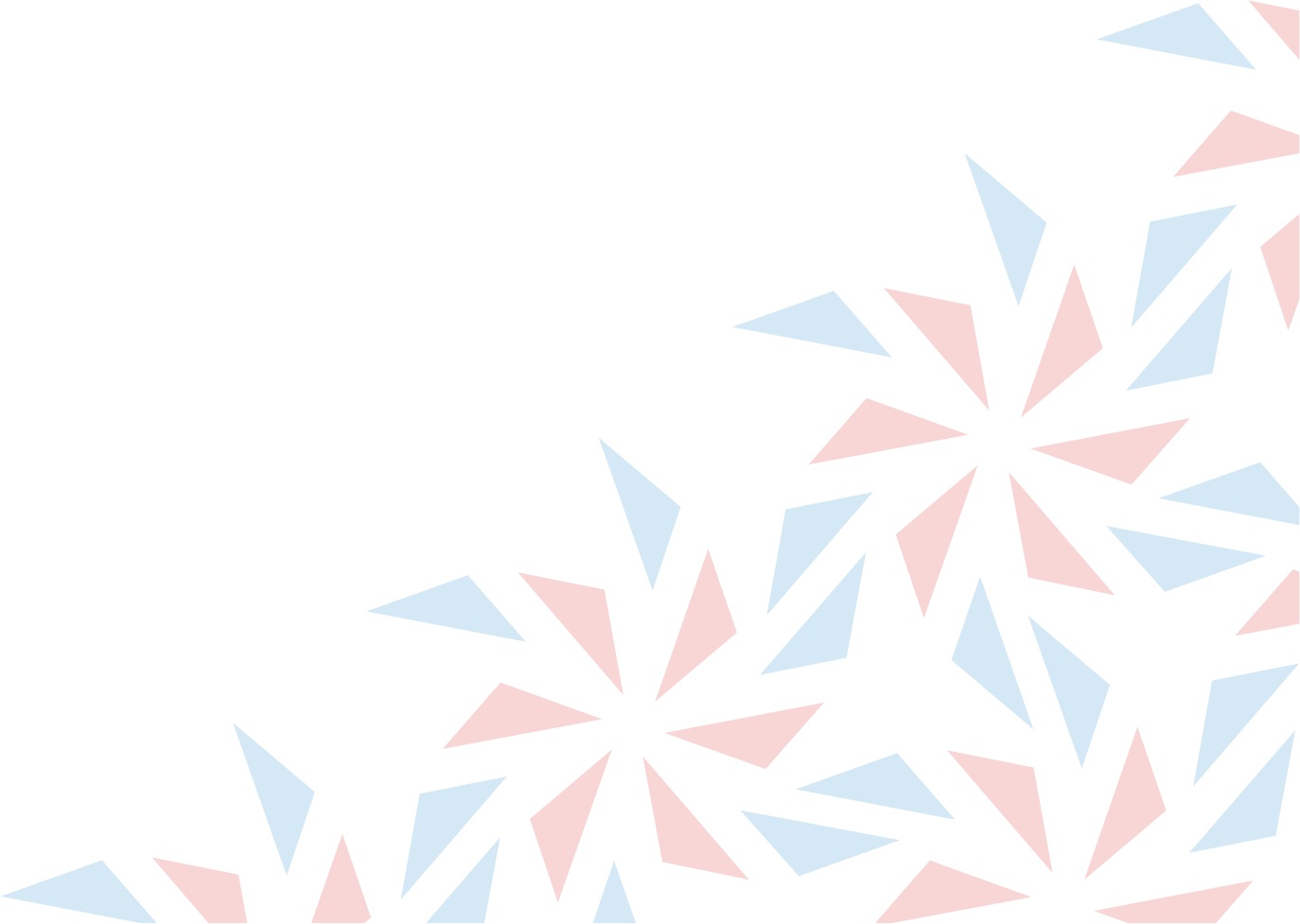 Панельная сессия: «Господдержка малого и среднего предпринимательства на государственном и региональном уровнях»11:30 ‒ 12:30Панельная сессия: «Франчайзинг – основной драйвер развития   малого предпринимательства России»12.30 ‒ 12.45«Инновации в области финансовых услуг для франчайзинга»12:45 ‒ 13:00«Практика защиты интеллектуальной собственности правообладателей - франчайзеров»13:00 ‒ 14:00Обед14:00 ‒ 15:30Научно практическая конференция: «Франчайзинг в глобальном контексте –  локомотив мировой экономики»15:30 – 17:00Дискуссия: «Развитие рынка франчайзинга в России. Франчайзинг в лицах»17:00 – 18:00Церемония награждения за вклад в дело развития франчайзинга18.00Закрытие пленарного заседания. Подведение итогов Форумазал «Кристалл» Бзал «Кристалл» Б14:00 ‒ 17:00Презентации франшиз компаний14:00 ‒ 17:00Презентация бизнес-навигатора корпорации МСП14:00 ‒ 17:00Презентация банковских продуктов для малого и среднего бизнеса